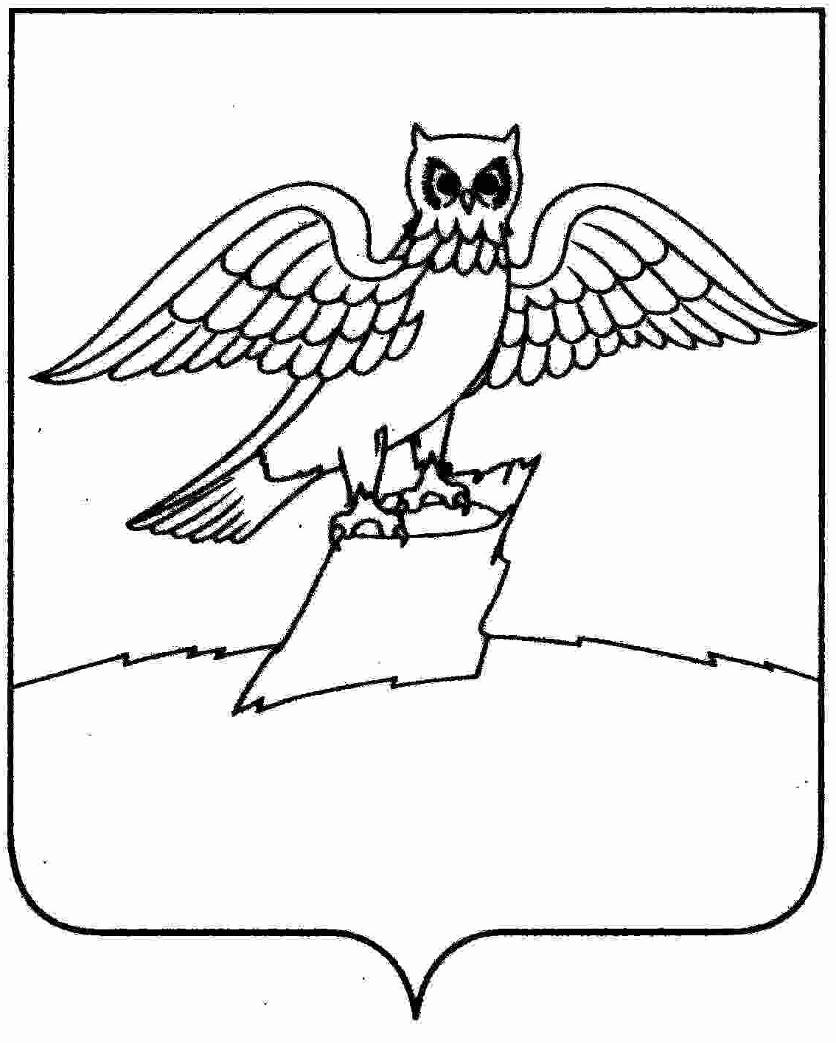 АДМИНИСТРАЦИЯ ГОРОДА КИРЖАЧКИРЖАЧСКОГО РАЙОНАП О С Т А Н О В Л Е Н И Е  13.05.2024                                                                                             №  417         Рассмотрев заявление гр. Ваграмяна А.Л. и  в соответствии со ст. 45-46 Градостроительного кодекса Российской Федерации, Федеральным законом от 06.10.2003 № 131-ФЗ «Об общих принципах организации местного самоуправления в РФ»,П О С Т А Н О В Л Я Ю:1.  Разрешить гр. Ваграмяну А.Л. подготовку проекта планировки и межевания территории, прилегающей к земельному участку с кадастровым номером 33:02:010901:2149, расположенному по адресу: Владимирская область, Киржачский район, город Киржач, ул. Южная, д. 1/1.2. Согласовать наличие сетей с ресурсоснабжающими организациями в границах территории, прилегающей к земельному участку с кадастровым номером 33:02:010901:2149, расположенному по адресу: Владимирская область, Киржачский район, город Киржач, ул. Южная, д. 1/1.3. Контроль за исполнением настоящего постановления оставляю за собой.4. Настоящее постановление вступает в силу после его официального опубликования (обнародования).  Временно исполняющий полномочия  главы администрации                	                                         М.Н. МошковаО подготовке проекта планировки и межевания территории, прилегающей к земельному участку с кадастровым номером 33:02:010901:2149, расположенному по адресу: Владимирская область, Киржачский район, город Киржач, ул. Южная, д. 1/1